безопасности на льду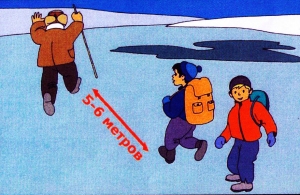 • Во время движения группы по льду соблюдайте дистанцию 5-6м.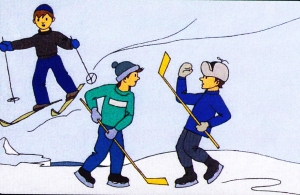 • Не катайтесь на лыжах и не играйте на толком льду и возле полыньи.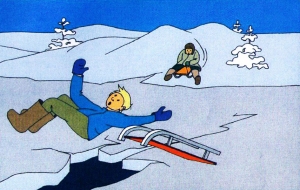 • Не катитесь на санках с горок на лед. Он можем треснуть.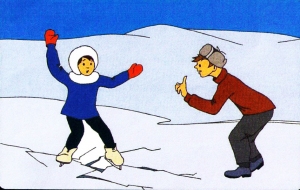 • Внимание! Если под вами затрещал лед и появились трещины, не бегите от опасности. Плавно ложитесь на лед и перекатывайтесь в безопасное место.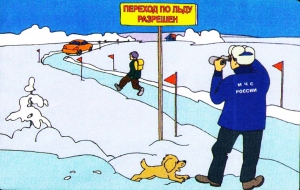 • Помните! Быстрое оказание помощи попавшему в беду возможно только в зоне разрешенного перехода.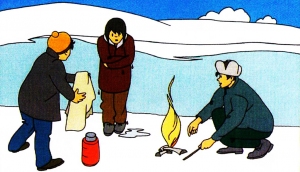 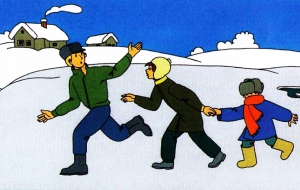 • Выбравшись на берег, снимите и тщательно отожмите одежду. Бегом следуйте к ближайшему населенному пункту. Вызовите спасателей или скорую помощь.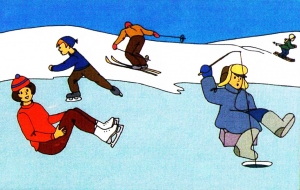 • Не допускайте обморожения и замерзания.Признаки обморожения- побледнение кожи и потеря чувствительности на этом участке.Совет. Осторожно растирайте замерзший участок рукой и идите домой. Снегом не растирать!Признаки замерзания- озноб, вялость, признаки усталости, тяга ко сну.Совет. Позовите на помощь друзей и бегом домой.